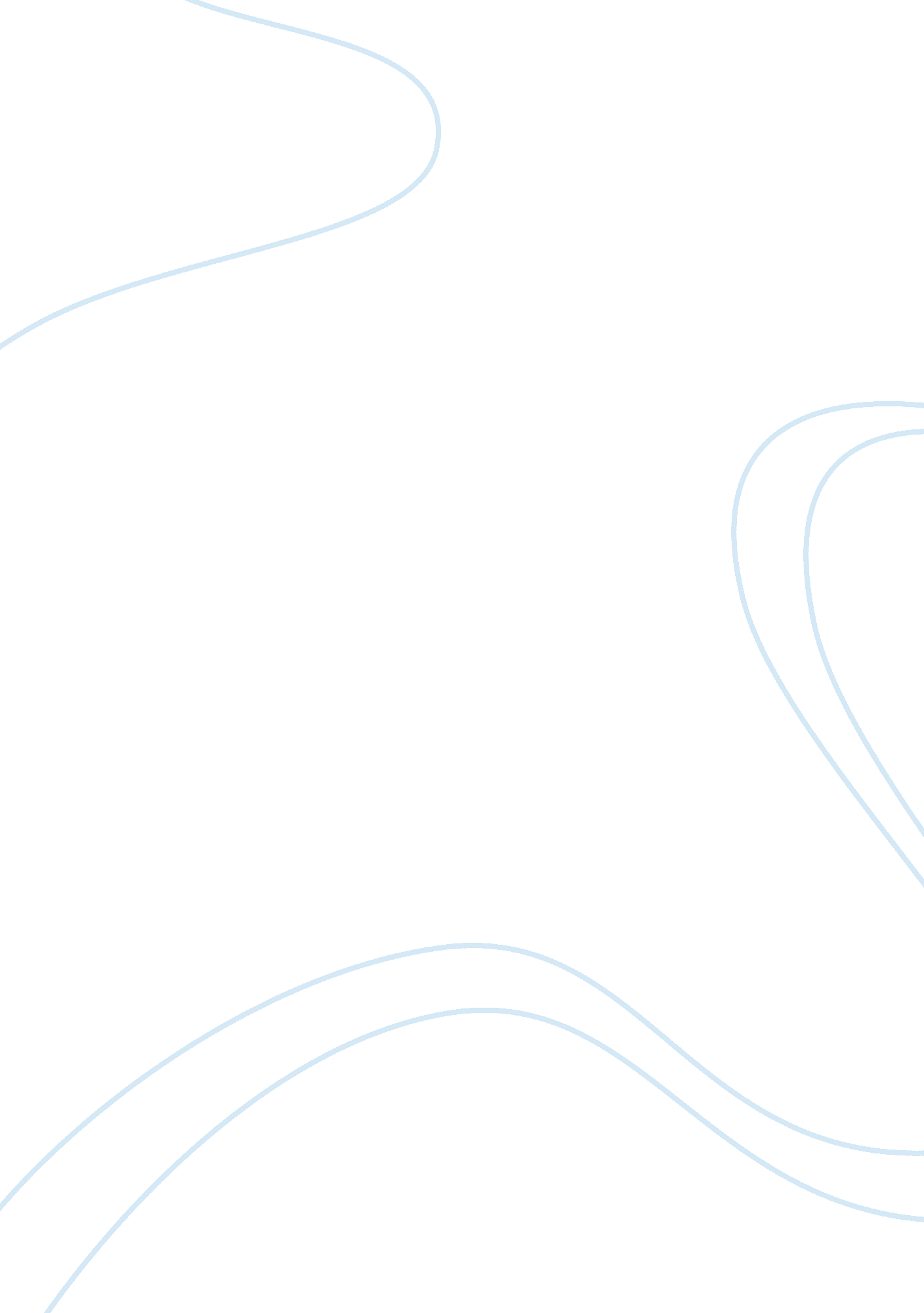 Taking sides: were the 1920's an era of social and cultural rebellionHistory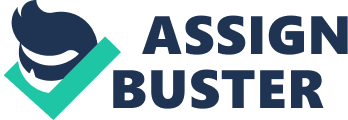 Taking Sides: Were the 1920’s an era of social and cultural rebellion Introduction The 1920’s era represented changes in the social and cultural aspects of the Americans through the introduction of rebellious acts on the societal matters. This emerged because of the secularization of the American society in which women demanded for recognition and more rights. It is apparent that the cultural rebellions were precipitated by youths who were against the Victorian principles and the sexual freedoms fronted by the women (Madaras and SoRelle 203-226). Leuctenburg claims that the rising privileges and sexual expression fronted by the women occurred during the ‘ 20’s era. This implies that the American women did not enjoy equal privileges before the 1920’s and this facilitated the emergence of the feminist activities during the progressive period. Leuctenburg further states that the youth had become independent because of the developments of the social apparatus like student bodies (Madaras and SoRelle 203-226). 
I would like to challenge Shannon on his assertion that the 1920’s era led to the collapse of unions. This is because he claims that employers offered better conditions to their workers, which contributed to the decline of the unions (Madaras and SoRelle 203-226). On the contrary, this era enabled the workers to understand their rights, prompting them to demand for better facilities that were absent in the previous years. In this regard, Shannon should drop this point and consider my viewpoints that the ‘ 20’s era enhanced the formation of pressure groups. Another point by Shannon that I disagree with is that the increment in wages enabled families to send their children to universities (Madaras and SoRelle 203-226). This is incorrect because children attended schools even before the ‘ 20’s era. Considering the above points, the most significant element of this era is the recognition of women’s privileges and secularization of societies to embrace new societal developments. 
Work Cited 
Madaras, Larry, and James M. SoRelle. Taking Sides: Volume 2. New York, NY: McGraw-Hill, 
2013. Print. 